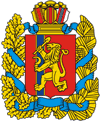 ПРАВИТЕЛЬСТВО КРАСНОЯРСКОГО КРАЯ
ПостановлениеО введении режима  чрезвычайной ситуации 
в лесах Красноярского края
В соответствии с Федеральным законом от 21.12.1994 № 68-ФЗ «О защите населения и территорий от чрезвычайных ситуаций природного и техногенного характера», постановлением Правительства Российской Федерации от 30.12.2003 № 794 «О единой государственной системе предупреждения и ликвидации чрезвычайных ситуаций», постановлением Правительства Российской Федерации от 17.05.2011 № 376 «О чрезвычайных ситуациях в лесах, возникших вследствие лесных пожаров», статьей 103 Устава Красноярского края, Законом Красноярского края от 10.02.2000 № 9-631 «О защите населения и территории Красноярского края от чрезвычайных ситуаций природного и техногенного характера», учитывая решение краевой комиссии по предупреждению и ликвидации чрезвычайных ситуаций и обеспечению пожарной безопасности от 22.06.2018 № 35, в связи с установившейся устойчивой сухой и жаркой погодой, способствующей резкому росту количества и площади пожаров в лесах, в целях предупреждения и ликвидации чрезвычайной ситуации, вызванной лесными пожарами, ПОСТАНОВЛЯЮ:1. Ввести с 22 июня 2018 года режим чрезвычайной ситуации в лесах Красноярского края.2. Определить зоной чрезвычайной ситуации территорию Красноярского края.3. Рекомендовать Главному управлению Министерства Российской Федерации по делам гражданской обороны, чрезвычайным ситуациям и ликвидации последствий стихийных бедствий по Красноярскому краю в установленном законодательством порядке привлечь к проведению мероприятий по предупреждению и ликвидации чрезвычайной ситуации, вызванной лесными пожарами:
необходимые силы и средства территориальной подсистемы единой государственной системы предупреждения и ликвидации чрезвычайных ситуаций Красноярского края;
силы и средства органов местного самоуправления муниципальных образований Красноярского края;
нештатные и общественные аварийно-спасательные формирования, а также спасателей, не входящих в состав указанных формирований;
на добровольной основе население Красноярского края, оказавшееся в зоне чрезвычайной ситуации, к проведению неотложных работ, а также отдельных граждан, не являющихся спасателями, к проведению аварийно-спасательных работ.4. Рекомендовать главам муниципальных образований Красноярского края:
организовать доведение информации о введении режима чрезвычайной ситуации в лесах Красноярского края до населения и руководителей организаций;
организовать разъяснительную работу с населением о запрете сжигания сухой травы, древесных остатков, а также разведения открытого огня.5. Министерству лесного хозяйства Красноярского края:
ввести ограничение пребывания граждан в лесах и въезда в них транспортных средств;
обеспечить участие руководящего состава лесничеств в составе оперативных штабов муниципальных образований Красноярского края;
организовать необходимую работу по тушению лесных пожаров на территории Красноярского края;
обеспечить в случае необходимости переброску дополнительных сил и средств для тушения лесных пожаров в рамках межбазового маневрирования.6. Рекомендовать Главному управлению Министерства внутренних дел Российской Федерации по Красноярскому краю:
принять меры по усилению охраны общественного порядка и объектов, обеспечивающих жизнедеятельность населения в местах пожаров и на прилегающих к ним территориях;
в пределах своих полномочий оказать содействие по ограничению пребывания граждан в лесах и въезда в них транспортных средств.7. Контроль за исполнением постановления оставляю за собой.8. Опубликовать постановление в газете «Наш Красноярский край» и на «Официальном интернет-портале правовой информации Красноярского края» (www.zakon.krskstate.ru).9. Постановление вступает в силу со дня подписания.Исполняющий обязанности 
председателя Правительства края                                            Ю.А. Лапшин22.06.2018№ 370-п